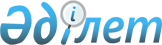 О внесении изменения в постановление акимата Уалихановского района Северо-Казахстанской области от 29 декабря 2014 года № 389 "Об организации общественных работ в Уалихановском районе в 2015 году"Постановление акимата Уалихановского района Северо-Казахстанской области от 17 апреля 2015 года N 118. Зарегистрировано Департаментом юстиции Северо-Казахстанской области 15 мая 2015 года N 3252      В соответствии со статьей 21 Закона Республики Казахстан от 24 марта 1998 года "О нормативных правовых актах", акимат Уалихановского района Северо-Казахстанской области ПОСТАНОВЛЯЕТ:

      1. Внести в постановление акимата Уалихановского района Северо-Казахстанской области от 29 декабря 2014 года № 389 "Об организации общественных работ в Уалихановском районе в 2015 году" (зарегистрировано в Реестре государственной регистрации нормативных правовых актов 03 февраля 2015 года под № 3095, опубликовано 09 февраля 2015 года в газете "Кызылту") следующее изменение:

      перечень организаций, виды, объемы общественных работ и источники финансирования на 2015 год, утвержденный указанным постановлением, изложить в новой редакции согласно приложению к настоящему постановлению.

      2. Контроль за исполнением настоящего постановления возложить на курирующего заместителя акима Уалихановского района Северо-Казахстанской области.

      3. Настоящее постановление вводится в действие по истечении десяти календарных дней после дня его первого официального опубликования.

 Перечень организаций, виды, объемы общественных работ и источники финансирования на 2015 год
					© 2012. РГП на ПХВ «Институт законодательства и правовой информации Республики Казахстан» Министерства юстиции Республики Казахстан
				
      Аким 
Уалихановского района 
Северо-Казахстанской области

А.Турегельдин

      "СОГЛАСОВАНО"
Руководитель 
государственного учреждения 
"Управление юстиции
Уалихановского района 
Департамента юстиции 
Северо-Казахстанской области
Министерства юстиции
Республики Казахстан"
17 апреля 2015 года

А. Сагадиева

      Руководитель филиала
"Территориальный отдел 
судебных исполнителей 
Уалихановского района"
Республиканского 
государственного учреждения 
"Департамент юстиции
Северо-Казахстанской области
Министерства юстиции
Республики Казахстан"
17 апреля 2015 года

Т.Темиржанов

      Председатель
Уалихановского районного суда
Северо – Казахстанской области
17 апреля 2015 года

К.Альжанов 
Приложение к постановлению акимата Уалихановского района Северо-Казахстанской области от 17 апреля 2015 года № 118 утверждено постановлением акимата Уалихановского района Северо-Казахстанской области от 29 декабря 2014 года № 389№ п\п

Наименование организаций

Виды оплачиваемых общественных работ

Объемы работ

Количество человек

Продолжительность общественных работ (месяцев)

Источник финансирования

Общая сумма финансирования (тенге)

1

Государственное учреждение "Аппарат акима Актуесайского сельского округа" Уалихановского района Северо-Казахстанской области

1. Оказание помощи в экологическом оздоровлении и благоустройстве территорий (посадка деревьев, разбивка цветников) населенных пунктов.

Уборка от мусора улиц, посадка кустарников - 25 штук, разбивка цветников - 5 штук.

20

1,5

Районный бюджет

640,920

2

Государственное учреждение "Аппарат акима Амангельдинского сельского округа" Уалихановского района Северо-Казахстанской области

1. Оказание помощи в заготовке дров и кормов, доставке и разгрузке угля для малообеспеченных слоев населения и одиноко проживающих престарелых, вновь прибывших оралманов (согласно квоты иммиграции), а также объектов соцкультбыта (библиотеки, клубы) района.

колка и складирование в поленицу - 25 кубов дров, разгрузка 45 тонн угля, 17 тонн кормов для подсобного хозяйства

1

2

Районный бюджет

42,728

2

Государственное учреждение "Аппарат акима Амангельдинского сельского округа" Уалихановского района Северо-Казахстанской области

2. Оказание помощи в экологическом оздоровлении и благоустройстве территорий (посадка деревьев, разбивка цветников) населенных пунктов.

Уборка от мусора улиц, посадка кустарников - 20 штук, разбивка цветников - 3 штук, побелка, покраска двух памятников.

5

2

Районный бюджет

213,640

3

Государственное учреждение "Аппарат акима Бидайыкского сельского округа" Уалихановского района Северо-Казахстанской области

1. Оказание помощи в экологическом оздоровлении и благоустройстве территорий (посадка деревьев, разбивка цветников) населенных пунктов.

Уборка от мусора улиц, посадка кустарников - 20 штук, разбивка цветников - 3 штук, обрезка и побелка деревьев, прополка сорной травы побелка, покраска 2-х памятников.

24

1,5

Районный бюджет

769,104

4

Государственное учреждение "Аппарат акима Каратерекского сельского округа" Уалихановского района Северо-Казахстанской области

1. Оказание помощи в заготовке дров и кормов, доставке и разгрузке угля для малообеспеченных слоев населения и одиноко проживающих престарелых, вновь прибывших оралманов (согласно квоты иммиграции), а также объектов соцкультбыта (библиотеки, клубы) района.

колка и складирование в поленицу - 25 кубов дров, разгрузка 45 тонн угля, 17 тонн кормов для подсобного хозяйства

2

1,5

 

Районный бюджет

64,092

4

Государственное учреждение "Аппарат акима Каратерекского сельского округа" Уалихановского района Северо-Казахстанской области

2. Оказание помощи в экологическом оздоровлении и благоустройстве территорий (посадка деревьев, разбивка цветников) населенных пунктов.

Уборка от мусора улиц, посадка кустарников - 20 штук, разбивка цветников - 3 штук, обрезка и побелка деревьев, прополка сорной травы побелка, покраска памятников.

6

1,5

Районный бюджет

192,276

4

Государственное учреждение "Аппарат акима Каратерекского сельского округа" Уалихановского района Северо-Казахстанской области

3. Оказание помощи в проведение мелиоративных работ, а также работ связанных с весенне-осенними паводками

Очистка водопровода, сооружение канав для протекания воды, очистка от снега домов одиноко проживающих граждан.

4

1,5

Районный бюджет

128,184

5

Государственное учреждение "Аппарат Кайратского сельского округа" Уалихановского района Северо-Казахстанской области

1. Оказание помощи в проведение мелиоративных работ, а также работ связанных с весенне-осенними паводками

Очистка водопровода, сооружение канав для протекания воды, очистка от снега домов одиноко проживающих граждан.

2

1

Районный бюджет

42,728

5

Государственное учреждение "Аппарат Кайратского сельского округа" Уалихановского района Северо-Казахстанской области

2. Оказание помощи в экологическом оздоровлении и благоустройстве территорий (посадка деревьев, разбивка цветников) населенных пунктов.

уборка от мусора улиц, посадка кустарников - 20 штук, разбивка цветников - 3 штук, обрезка и побелка деревьев, прополка сорной травы побелка, покраска 2-х памятников.

5

2

Районный бюджет

213,640

5

Государственное учреждение "Аппарат Кайратского сельского округа" Уалихановского района Северо-Казахстанской области

3. Оказание помощи в заготовке дров и кормов, доставке и разгрузке угля для малообеспеченных слоев населения и одиноко проживающих престарелых, вновь прибывших оралманов (согласно квоты иммиграции), а также объектов соцкультбыта (библиотеки, клубы) района.

колка и складирование в поленицу - 25 кубов дров, разгрузка 45 тонн угля, 17 тонн кормов для подсобного хозяйства

1

2

Районный бюджет

42,728

6

Государственное учреждение "Аппарат акима Карасуского сельского округа" Уалихановского района Северо-Казахстанской области

1.Оказание помощи в уходе за больными одинокими престарелыми гражданами (покупка продуктов, медикаментов, уборка помещения, побелка стен, покраска полов, стирка белья, посадка, прополка и уборка овощей)

помощь в уходе за больными одинокими престарелыми гражданами (покупка продуктов, медикаментов, уборка помещения, побелка стен, покраска полов, стирка белья, посадка, прополка и уборка овощей)

1

2

Районный бюджет

42,728

6

Государственное учреждение "Аппарат акима Карасуского сельского округа" Уалихановского района Северо-Казахстанской области

2. Оказание помощи в заготовке дров и кормов, доставке и разгрузке угля для малообеспеченных слоев населения и одиноко проживающих престарелых, вновь прибывших оралманов (согласно квоты иммиграции), а также объектов соцкультбыта (библиотеки, клубы) района.

колка и складирование в поленицу - 20 кубов дров, разгрузка 35 тонн угля.

1

2

Районный бюджет

42,728

6

Государственное учреждение "Аппарат акима Карасуского сельского округа" Уалихановского района Северо-Казахстанской области

3. Оказание помощи в экологическом оздоровлении и благоустройстве территорий (посадка деревьев, разбивка цветников) населенных пунктов.

уборка от мусора улиц, посадка кустарников - 20 штук, разбивка цветников - 3 штук, обрезка и побелка деревьев, прополка сорной травы побелка, покраска 2-х памятников.

4

2

Районный бюджет

171,320

7

Государственное учреждение "Аппарат акима Коктерекского сельского округа" Уалихановского района Северо-Казахстанской области

1. Оказание помощи в экологическом оздоровлении и благоустройстве территорий (посадка деревьев, разбивка цветников) населенных пунктов.

Уборка от мусора улиц, посадка кустарников - 20 штук, разбивка цветников - 3 штук, обрезка и побелка деревьев, прополка сорной травы.

10

1,5

Районный бюджет

320,460

7

Государственное учреждение "Аппарат акима Коктерекского сельского округа" Уалихановского района Северо-Казахстанской области

2.Оказание помощи в уходе за больными одинокими престарелыми гражданами (покупка продуктов, медикаментов, уборка помещения, побелка стен, покраска полов, стирка белья, посадка, прополка и уборка овощей)

помощь в уходе за больными одинокими престарелыми гражданами (покупка продуктов, медикаментов, уборка помещения, побелка стен, покраска полов, стирка белья, посадка, прополка и уборка овощей)

2

2

Районный бюджет

85,456

8

Государственное учреждение "Аппарат акима Кулыкольского сельского округа" Уалихановского района Северо-Казахстанской области"

1. Оказание помощи в проведение мелиоративных работ, а также работ связанных с весенне-осенними паводками.

Очистка от снега домов одиноко проживающих граждан.

2

1

Районный бюджет

42,728

8

Государственное учреждение "Аппарат акима Кулыкольского сельского округа" Уалихановского района Северо-Казахстанской области"

2. Оказание помощи в экологическом оздоровлении и благоустройстве территорий (посадка деревьев, разбивка цветников) населенных пунктов.

Уборка от мусора улиц, посадка кустарников - 30 штук, разбивка цветников - 3 штук, обрезка и побелка деревьев, прополка сорной травы. 

12

1,5

Районный бюджет

384,552

9

Государственное учреждение "Аппарат акима Тельжанского сельского округа" Уалихановского района Северо-Казахстанской области".

1. Оказание помощи в экологическом оздоровлении и благоустройстве территорий (посадка деревьев, разбивка цветников) населенных пунктов.

Уборка от мусора улиц, посадка кустарников - 30 штук, разбивка цветников - 3 штук, обрезка и побелка деревьев, прополка сорной травы. 

13

1,5

Районный бюджет

416,598

10

Государственное учреждение "Аппарат акима Акбулакского сельского округа" Уалихановского района Северо-Казахстанской области

1. Оказание помощи в экологическом оздоровлении и благоустройстве территорий (посадка деревьев, разбивка цветников) населенных пунктов.

уборка от мусора улиц, посадка кустарников - 25 штук, разбивка цветников - 2 штук, обрезка и побелка деревьев, прополка сорной травы. 

13

1,5

Районный бюджет

416,598

10

Государственное учреждение "Аппарат акима Акбулакского сельского округа" Уалихановского района Северо-Казахстанской области

2. Оказание помощи в заготовке дров и кормов, доставке и разгрузке угля для малообеспеченных слоев населения и одиноко проживающих престарелых, вновь прибывших оралманов (согласно квоты иммиграции ), а также предприятий объектов соцкультбыта (библиотеки, клубы ) района.

колка и складирование в поленицу - 25 кубов дров, разгрузка 35 тонн угля, 18 тонн кормов для подсобного хозяйства

2

2

Районный бюджет

85,456

11

Государственное учреждение "Аппарат акима Кишкенекольского сельского округа" Уалихановского района Северо-Казахстанской области

1. Оказание помощи в уходе за больными одинокими престарелыми гражданами. 

Уход за 21 одиноко проживающими престарелыми гражданами (уборка помещения, побелка стен, покраска полов, посадка, прополка и уборка овощей, подвоз воды) округа.

3

2

Районный бюджет

128,184

11

Государственное учреждение "Аппарат акима Кишкенекольского сельского округа" Уалихановского района Северо-Казахстанской области

2. Оказание помощи в экологическом оздоровлении и благоустройстве территорий (посадка деревьев, разбивка цветников) населенных пунктов.

Уборка от мусора центральной площади, улиц , вокруг памятников 3790 кв.м, частичная штукатурка, побелка и пакраска памятников, ремонт изгороди памятников ., побелка уличных столбов 140 шт.. Посадка саженцев - 25 шт., разбивка клумб ., поливка клумб, обрезка и побелка деревьев 100 шт., прополка сорной травы. 

77

2

Районный бюджет

3418,240

11

Государственное учреждение "Аппарат акима Кишкенекольского сельского округа" Уалихановского района Северо-Казахстанской области

3. Оказание помощи в заготовке дров и кормов, доставке и разгрузке угля для малообеспеченных слоев населения и одиноко проживающих престарелых, вновь прибывших оралманов (согласно квоты иммиграции), а также объектов соцкультбыта (библиотеки, клубы) района.

колка и складирование в поленицу - 150 кубов дров, разгрузка 180 тонн угля, 70 тонн кормов для подсобного хозяйства

3

2

Районный бюджет

128,184

11

Государственное учреждение "Аппарат акима Кишкенекольского сельского округа" Уалихановского района Северо-Казахстанской области

4. Оказание помощи в благоустройстве кладбищ.

уборка 3-х кладбищ от мусора -200 квадратных метра.

2

1

Районный бюджет

42,728

12

Государственное учреждение "Управление юстиции Уалихановского района Департамента юстиции Северо-Казахстанской области Министерства юстиции Республики Казахстан"

1.Оказание помощи в обработке и подготовке к хранению документации в государственных учреждениях

Подготовка документов к хранению – 3000 листов

1

5

Районный бюджет

106,820

13

Филиал "Территориальный отдел судебных исполнителей Уалихановского района" Республиканского государственного учреждения "Департамент юстиции Северо-Казахстанской области Министерства юстиции Республики Казахстан"

1.Оказание помощи в обработке и подготовке к хранению документации в государственных учреждениях

Подготовка документов к хранению – 1250 дел

1

5

Районный бюджет

106,820

14

Уалихановский районный суд Северо-Казахстанской области

1.Оказание помощи в обработке и подготовке к хранению документации в государственных учреждениях

Подготовка документов к хранению – 800 дел

1

5

Районный бюджет

106,820

Итого

218

 2,7

8076,0

8076,0

